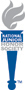 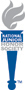 Welcome!  We would like to congratulate you on your outstanding academic performance.  This is the first step in your application process to be inducted as a member of the National Junior Honor Society.  To be considered for membership, you must complete the following.  Pay careful attention to instructions and deadlines.  We have included a Candidate Selection Rubric on how you will be evaluated.Student Activity Information Form.  This form is two pages long.  This must be typed or printed neatly in blue or black ink.  We recommend you make a copy of this form before you begin; you might make a mistake on the first try.  Letter of Recommendation.  This must be a one-page (250 words maximum) letter from an adult who knows you well.  The letter must include the person’s phone number and must be signed.  This letter cannot be written by a Baines Middle School staff member or a relative.  When requesting your letter, we recommend you ask the person to evaluate you on the five traits of NJHS: character, scholarship, leadership, service, and citizenship.Subjective Letter.  This letter must be typed and written in business letter format.  This is a one-page letter (250 words maximum) in which you show how you currently represent the characteristics of NJHS—character, scholarship, leadership, service, and citizenship--and how you can use these qualities to contribute to the overall success of the organization.  Teacher Evaluations/Teacher Signature Form.  You must have three seventh grade teachers complete a teacher evaluation form.  Please allow your teachers time to complete this evaluation by giving it to them as soon as possible.  The last day to give evaluation forms to your teachers is Thursday, April 16.  Don’t procrastinate!!!  As you give each teacher your evaluation, ask him or her to sign and date the appropriate box on the Teacher Signature Form verifying that they received it.  Teachers will submit the recommendation forms directly to me, so you will not include them in the packet you turn in to us; however, you will include the Teacher Signature Form in your packet. An average of the three evaluation scores will determine your points earned for this category.Keep all completed application materials in the envelopes you received from Ms. Smithson You will turn in all your paperwork together.  Your complete file is due to Ms. Smithson on or before Wednesday, April 22, 2015.  You will be given only one packet.  If you lose any of the pages, you may find them on our NJHS website:   http://bbmsnjhs.weebly.com/.Make sure you follow all directions exactly and pay close attention to deadlines. If you do not turn in all pieces by these dates, then you will not be considered for membership.  No exceptions will be made!  Good luck.  We wish you success in this and all your endeavors.Ms. Smithson and Mrs. FlaxmanCo-Sponsors of BMS NJHS      Candidate Selection RubricStudent Activity SheetMinimum of one school activity each year (5th, 6th & 7th grade)					5 pointsMinimum of one community activity each year (5th, 6th & 7th grade)				5 pointsMinimum of one honor or award listed (5th, 6th OR 7th)						5 pointsAdditional activity listed in any of the three areas						5 pointsTotal Points Possible										20 pointsSubjective LetterCorrect business letter format is used	(one page; maximum 250 words)			5 pointsExplain how you currently represent the characteristics of NJHS (1 point for each characteristic)		5 points                                                                                                                       Explain how you can use your qualities to contribute to NJHS		5 pointsOverall quality of writing		5 pointsTotal Points Possible		20 pointsLetter of RecommendationTotal Points Possible	    5 pointsTeacher Evaluations	Total Points Possible	    25  pointsCitizenshipNo referrals											10 points1 minor referral (cell phone, tardy, etc)							  	  5 points2 minor referrals or 1 major									  0 pointsNo “N” or “U” on 7th grade T1-T3 grading periods						5 pointsOne “N” on 7th grade T1-T3 grading periods						  	  0 pointsTotal Points Possible		15 points*You must score at least 70 points to be selected for initiation into NJHS.STUDENT ACTIVITY INFORMATION FORMDirections:  Please complete all sections.  Do not be modest.  Every bit of information can be used to assist with the selection process.  COMPLETION OF THIS	 FORM DOES NOT GUARANTEE SELECTION.  Be sure to include this in your completed packet with the required signatures.Name: __________________________________ Preferred Phone # for contact: ________________Parents’ E-mail Address(es)__________________________________________________________Your e-mail address: _______________________________________________________________(We send many reminders through email.)I.  School Activities:A. 	List all activities in which you have participated in school.  Include: (1) school clubs such as Student Council, Spanish Club, Art Club, etc. (2) school sports’ teams such as football, basketball, volleyball, etc. (3) school activities such as Jump Rope for Heart, talent shows, etc.B.	If you held an elected or appointed leadership position in these activities, tell which position you held (secretary, team captain, etc).	C. 	Mark the grade you were in when you took part in these activities.  These can include 5th, 6th, or 7th grade. II. Community Activities:A.	List any activities in which you participate outside of school.  You may include church groups, clubs such as Boys or Girls Club, Boy or Girl Scouts, volunteer activities such as collecting money for charity, piano, gymnastics, dance, music groups, tutoring, etc.  B.	Mark the year in which you participated in these activities.III.  Recognition and Awards:A. 	List any honors or awards that you have received which would support your bid to be selected for membership in the National Junior Honor Society.  Examples include, but are not limited to: All A honor roll, A/B honor roll, perfect attendance, reading or writing award, sports’ awards, contest winner, church award, scouting award, etc.B.	Indicate the year in which you received the award and tell the group or activity you were involved with.The information presented here is complete and accurate. I understand that completing this form does not guarantee selection to NJHS.  Student Signature						DateI have read the information provided by my child on this form and can verify that it is true, accurate, and complete in its presentation.Parent Signature						DateDear NJHS Candidate: As you give each teacher your evaluation form, ask him or her to sign and date the appropriate boxes.  This will verify they received your evaluation on time.Prospective Member’s Name: ________________________________________________________TEACHER SIGNATURE FORMTEACHER EVALUATIONTeacher: _____________________________________________  Period: ___________________________________________________________ has been invited to join the Baines Middle School chapter of the National Junior Honor Society.  As membership is based on more than scholarship alone, we are asking that you take a few moments and rate this student in each of the following five categories.  The behaviors listed below each trait are merely guidelines to help you determine if the student meets the criteria for each one.  Please use your own best judgment.  Thank you for your time.	1 – Poor						4 – Above Average	2 – Fair, Below Average				5--Excellent	3 – Satisfactory, AverageCHARACTER						1	2	3	4	5 	Displays an understanding of right/wrong Makes appropriate choices 	Treats others with respectSCHOLARSHIP						1	2	3	4	5 Displays academic effort	 	Appreciates value of education 	Maintains high expectations of selfLEADERSHIP						1	2	3	4	5 	Displays actions of role modelLeads by example 	Promotes school activitiesSERVICE							1	2	3	4	5 Displays willingness to help others 	Assists those around them 	Understands value of serving othersCITIZENZSHIP						1	2	3	4	5 	Upholds school rules 	Displays appropriate behavior 	Appreciates spirit of communityComments: Please return to Mindi Smithson by April 22, 2013.TEACHER EVALUATIONTeacher: _____________________________________________  Period: ___________________________________________________________ has been invited to join the Baines Middle School chapter of the National Junior Honor Society.  As membership is based on more than scholarship alone, we are asking that you take a few moments and rate this student in each of the following five categories.  The behaviors listed below each trait are merely guidelines to help you determine if the student meets the criteria for each one.  Please use your own best judgment.  Thank you for your time.	1 – Poor						4 – Above Average	2 – Fair, Below Average				5--Excellent	3 – Satisfactory, AverageCHARACTER						1	2	3	4	5 	Displays an understanding of right/wrong Makes appropriate choices 	Treats others with respectSCHOLARSHIP						1	2	3	4	5 Displays academic effort	 	Appreciates value of education 	Maintains high expectations of selfLEADERSHIP						1	2	3	4	5 	Displays actions of role modelLeads by example 	Promotes school activitiesSERVICE							1	2	3	4	5 Displays willingness to help others 	Assists those around them 	Understands value of serving othersCITIZENZSHIP						1	2	3	4	5 	Upholds school rules 	Displays appropriate behavior 	Appreciates spirit of communityComments: Please return to Mindi Smithson by April 22, 2013.TEACHER EVALUATIONTeacher: _____________________________________________  Period: ___________________________________________________________ has been invited to join the Baines Middle School chapter of the National Junior Honor Society.  As membership is based on more than scholarship alone, we are asking that you take a few moments and rate this student in each of the following five categories.  The behaviors listed below each trait are merely guidelines to help you determine if the student meets the criteria for each one.  Please use your own best judgment.  Thank you for your time.	1 – Poor						4 – Above Average	2 – Fair, Below Average				5--Excellent	3 – Satisfactory, AverageCHARACTER						1	2	3	4	5 	Displays an understanding of right/wrong Makes appropriate choices 	Treats others with respectSCHOLARSHIP						1	2	3	4	5 Displays academic effort	 	Appreciates value of education 	Maintains high expectations of selfLEADERSHIP						1	2	3	4	5 	Displays actions of role modelLeads by example 	Promotes school activitiesSERVICE							1	2	3	4	5 Displays willingness to help others 	Assists those around them 	Understands value of serving othersCITIZENZSHIP						1	2	3	4	5 	Upholds school rules 	Displays appropriate behavior 	Appreciates spirit of communityComments: Please return to Mindi Smithson by April 22, 2013.School ActivityLeadership Position(If any)5thGrade6th Grade7th GradeCommunity Activity5thGrade6th Grade7th GradeType of Honor or AwardGroup or Activity5thGrade6th Grade7th GradeClass & TeacherDate ReceivedTeacher Signature